РОССИЙСКАЯ ФЕДЕРAЦИЯАДМИНИСТРАЦИЯ РАБОЧЕГО ПОСЕЛКА(ПОСЕЛКА ГОРОДСКОГО ТИПА) ТОКУРСЕЛЕМДЖИНСКОГО РАЙОНА АМУРСКОЙ ОБЛАСТИПОСТАНОВЛЕНИЕ29.04.2021								                              №59пгт. Токур	В соответствии с Гражданским кодексом Российской Федерации, Федеральным законом от 26.07.2006 г. № 135-ФЗ «О защите конкуренции», Федеральным законом от 21.07.2005 г. № 115 «О концессионных соглашениях»постановляю: 1.Провести открытый конкурс на право заключения концессионного соглашения в отношении муниципального имущества рабочего поселка (поселка городского типа) Токур,  предназначенного  для теплоснабжения и водоснабжения, согласно перечню, указанного в приложении № 1 к настоящему постановлению.2. Утвердить состав конкурсной комиссии для проведения настоящих торгов в форме открытого конкурса, согласно приложению № 2.3. Утвердить конкурсную документацию на право заключения концессионного соглашения (приложение № 3).4. Разместить на официальном сайте в сети Интернет www.torgi.gov.ru:а) извещение;б) конкурсную документацию;в) проект концессионного соглашения.	5. Контроль за исполнением настоящего постановления оставляю за собой.Глава рабочего поселка                                                                А.В.ГорбуноваПриложение № 1 к постановлению  №59 от 29.04.2021 г.Перечень муниципального имущества администрации рабочего поселка (поселка городского типа) Токур, предназначенного для передачи по концессионному соглашению. Состав объекта Соглашения, его описание и технико-экономические показатели Котельная «Центральная» - котельные установки 3 шт балансовая стоимостью по 58800,00 рублей, остаточная стоимость 0,00 рублей, котел водогрейный 1 шт (срок службы 10 лет)  2017 год (эксплуатация 36 мес.) балансовая стоимость 1581718,33 рубля, остаточная стоимость 1107202,83 рубля, водогрейный котел 1 шт (срок службы 10 лет) 2019 год (эксплуатация 12 мес.) балансовая стоимость 833036,00 рублей, остаточная стоимость 749732,40 рубля, водогрейный котел балансовая стоимость 150000,00 рублей, остаточная стоимость 0,00 рублей.Котельная «Хлебозавод» - котельные установки 2 шт балансовой стоимостью по 58800,00 рублей, остаточная стоимость 0,00 рублей, котел водогрейный 1 шт (срок службы 10 лет) 2018 год (эксплуатация 24 мес.) балансовая стоимость 977684,30 рублей, остаточная стоимость 782147,44 рубля, котел водогрейный балансовая стоимость 150000,00 рублей, остаточная стоимость 0,00 рублей.Котельная «Школьная» - котельная установка 1 шт балансовая стоимость 58800,00 рублей, остаточная стоимость 0,00 рублей, котел водогрейный 1 шт (срок службы 10 лет) 2017 год (эксплуатация 36 мес.) балансовая стоимость 1581718,33 рубля, остаточная стоимость 1107202,83 рубля. Котельная «Грузинская» - котельные установки 2 шт – 1 шт балансовая стоимость 58800,00 рублей, остаточная стоимость 0,00 рублей, 1 шт балансовая стоимость 84700,00 рублей, остаточная стоимость 0,00 рублей, котел водогрейный 1 шт (срок службы 10 лет) 2017 год (эксплуатация 36 мес.) балансовая стоимость 1581718,33 рубля, остаточная стоимость 1107202,83 рубля, котел водогрейный 1 шт (срок службы 10 лет) 2018 год (эксплуатация 24 мес.) балансовая стоимость 977684,30 рублей, остаточная стоимость 782147,44 рубля.Котельная «Дражная» - котельная установка 1 шт балансовая стоимость 115500,00 рублей, остаточная стоимость 0,00 рублей, котел водогрейный 1 шт (срок службы 10 лет) 2017 год (эксплуатация 36 мес.) балансовая стоимость 1581718,33 рубля, остаточная стоимость 1107202,83 рубля.Котельная «Промышленная» - котельная установка 1 шт балансовая стоимость 58800,00 рублей, остаточная стоимость 0,00 рублей, котел водогрейный 1 шт балансовая стоимость 150000,00 рублей, остаточная стоимость 0,00 рублей, модульная котельная 1 шт (срок службы 10 лет) 2019 год (эксплуатация 12 мес.) балансовая стоимость 4600000,00 рублей, остаточная стоимость 4140000,01 рублей.                                                                                                                                                                              (таблица 1)Технико-экономические показатели котельных Технико-экономические показатели тепловой сети и водопровода п.Токур,         Таблица 2Таблица 3Приложение № 2 к постановлению  № 59 от 29.04.2021г.Состав конкурсной комиссииДля проведения  открытого конкурса на право заключения концессионного соглашения в отношении муниципального имущества рабочего поселка (поселка городского типа) Токур.Приложение № 3к постановлению№ 59 от 29.04.2021г             КОНКУРСНАЯ ДОКУМЕНТАЦИЯоткрытого конкурса на право заключения концессионного соглашения в отношении объектов теплоснабжения и водоснабжения рабочего поселка (поселка городского типа) Токур.п. Токур 2021 годОпределения и сокращения, используемые в настоящей конкурсной документации.Конкурс – открытый конкурс,  победителем которого признаётся лицо, которое предложило наилучшие условия на право заключения  и исполнения концессионного соглашения в отношении системы коммунальной инфраструктуры.Конкурсная документация – комплект документов, определяющий условия и критерии конкурса, содержащая требования к заявителям и участникам конкурса, порядку проведения открытого конкурса, участникам открытого конкурса, а также другие положения и условия в соответствии с Федеральным законом от 21.07.2005 N 115-ФЗ «О концессионных соглашениях» (далее - Закон о концессиях).Концедент – администрация рабочего поселка (поселка городского типа) Токур, в лице главы администрация рабочего поселка (поселка городского типа) ТокурКонцессионер – индивидуальный предприниматель, российское или иностранное юридическое лицо, либо действующие без образования юридического лица по договору простого товарищества (договору о совместной деятельности) два и более указанных юридических лица (объединение лиц), заключивший с концедентом по результатам открытого конкурса концессионное соглашение.Комиссия — комиссия по проведению открытого конкурса.Концессионное соглашение - соглашение, по которому одна сторона, концессионер, обязуется за свой счет реконструировать определенное этим соглашением недвижимое имущество и движимое имущество, технологически связанные между собой и предназначенные для осуществления деятельности, предусмотренной концессионным соглашением (далее - объекты концессионного соглашения), право собственности, на которое будет принадлежать и принадлежит другой стороне - концеденту, осуществлять деятельность с использованием (эксплуатацией) объектов концессионного соглашения, а концедент обязуется предоставить концессионеру на срок, установленный этим соглашением, права владения и пользования объектами концессионного соглашения для осуществления указанной деятельности.Конкурсное предложение - комплект документов, представленный на рассмотрение конкурсной комиссии участником открытого конкурса, прошедшим предварительный отбор, в соответствии с требованиями настоящей конкурсной документации.Критерии открытого конкурса — условия, установленные настоящей конкурсной документацией, используемые для оценки конкурсных предложений участников конкурса.Задаток – денежная сумма, выдаваемая одной из договаривающихся сторон в счет причитающихся с нее по договору платежей другой стороне, в качестве заключения договора и в обеспечение его исполнения по заключению концессионного соглашения.Заявитель - индивидуальный предприниматель, российское или иностранное юридическое лицо, либо действующие без образования юридического лица по договору простого товарищества (договору о совместной деятельности) два и более указанных юридических лица (объединение лиц), представившие заявку на участие в открытом конкурсе в конкурсную комиссию.Заявка на участие в открытом конкурсе (заявка) – комплект документов, представленный заявителем для участия в   конкурсе в соответствии с требованиями настоящей конкурсной документации.Объекты концессионного соглашения – объекты теплоснабжения и водоснабжения, находящиеся в собственности концедента, и передаваемые концедентом во владение и пользование концессионеру для осуществления деятельности по его реконструкции.Официальный сайт концедента - сайт в информационно-телекоммуникационной сети «Интернет» для размещения информации о проведении торгов - www.torgi.gov.ru, а также официальный сайт концедента в информационно-телекоммуникационной сети «Интернет».Участник открытого конкурса - заявитель, в отношении которого конкурсной комиссией, по результатам проведения предварительного отбора, было принято решение о допуске его к дальнейшему участию в открытом конкурсе и который вправе направить в конкурсную комиссию своё конкурсное предложение в сроки, установленные настоящей конкурсной документацией.Победитель открытого конкурса — участник открытого конкурса, определенный решением конкурсной комиссии, как представивший в своем конкурсном предложении наилучшие условия исполнения концессионного соглашения по критериям открытого конкурса.Содержание конкурсной документации:Раздел №1: Условия проведения открытого конкурсаЦели проведения открытого конкурса 2.	Состав и описание объектов концессионного соглашения       3.  Требования к участникам конкурса	Раздел №2: Порядок предварительного отбора участников открытого конкурсаИсчерпывающий перечень документов и материалов, представляемых заявителями открытого конкурса Сообщение о проведении открытого конкурсаПорядок, место и срок предоставления конкурсной документацииПорядок предоставления разъяснений положений конкурсной документацииПорядок представления заявок на участие в открытом конкурсе и требования, предъявляемые к нимПорядок и срок изменения и (или) отзыва на участие в открытом конкурсеПорядок вскрытия конвертов с заявками на участие в открытом конкурсеПорядок и срок проведения предварительного отбораОтказ от проведения открытого конкурса. Внесение изменений в конкурсную документациюРаздел №3: Порядок проведения открытого конкурсаПорядок, место и срок представления конкурсных предложенийПорядок и срок изменения и (или) отзыва конкурсных предложенийПорядок, место, дата и время вскрытия конвертов с конкурсными предложениямиПорядок рассмотрения и оценки конкурсных предложенийПорядок определения победителя открытого конкурсаСрок подписания протокола о результатах проведения открытого конкурса, срок и порядок проведения переговоров с победителем конкурсаСрок подписания концессионного соглашенияТребования к победителю открытого конкурсаПризнание открытого конкурса несостоявшимсяОплата по концессионному соглашениюРаздел №4: Образцы документов для заполнения участниками открытого конкурсаФорма № 4.1. «Опись документов, предоставляемых для участия в предварительном отборе открытого конкурса».      Форма № 4.2. «Заявка на участие в открытом конкурсе» Форма № 4.3.1. «Анкета участника открытого конкурса - юридического лица»Форма № 4.3.2. «Анкета открытого конкурса – физического лица, индивидуального предпринимателя»Форма №4.4. «Запрос на представление разъяснений содержания конкурсной документации»Форма №4.5. «Конкурсное предложение участника открытого конкурса»Форма №4.6. «Опись документов, предоставляемых участником открытого конкурса для участия в открытом конкурсе»Раздел №1 Условия проведения открытого конкурсаПредметом открытого конкурса является право заключить концессионное соглашение в отношении объектов теплоснабжения и водоснабжения, находящихся в собственности администрации рабочего посёлка (поселка городского типа) Токур, указанных в приложении к настоящей конкурсной документации (далее — объекты).Концессионное соглашение предусматривает реконструкцию объектов для обеспечения бесперебойного и качественного предоставления потребителям услуг по теплоснабжению и водоснабжению.Согласно п. 3 ст. 3 Закона о концессиях, проведение работ по реконструкции в рамках концессионного соглашения предусматривает проведение следующих работ:модернизация и замена устаревшего и физически изношенного оборудования новым более производительным оборудованием;мероприятия по улучшению характеристик и эксплуатационных свойств объектов концессионного соглашенияпроведение текущих ремонтных работ на объектах.Концессионное соглашение, в соответствии с настоящей конкурсной документацией, предусматривает следующие условия:1. Срок действия концессионного соглашения - в течение  (пяти) лет.2. Срок использования (эксплуатации) объектов концессионного
соглашения в целях, указанных ранее, - в течение срока действия концессионного соглашения;3. Обязательства концессионера по реконструкции объектов концессионного соглашения, соблюдению сроков их реконструкции;4. Обязательства концессионера по достижению предложенных технико-
экономических показателей объектов концессионного соглашения;5. Обязательства концессионера по осуществлению деятельности,
предусмотренной концессионным соглашением;6. Обязательство концессионера по обеспечению исполнения
обязательств по концессионному соглашению (предоставление безотзывной
банковской гарантии);Значения долгосрочных параметров регулирования деятельности
концессионера;Плановые значения показателей надежности и энергетической
эффективности объектов теплоснабжения и водоснабжения, плановые значения иных предусмотренных конкурсной документацией технико-экономических
показателей данных систем и (или) объектов;9. Порядок возмещения расходов концессионера, подлежащих
возмещению в соответствии с нормативными правовыми актами Российской
Федерации в сфере теплоснабжения и водоснабжения  и не возмещенных ему на момент окончания срока действия концессионного соглашения.10. Предельный размер расходов на создание и (или) реконструкцию
объекта концессионного соглашения, которые предполагается осуществлять
в течение всего срока действия концессионного соглашения концессионером;11. Задание и основные мероприятия в отношении объектов концессионного соглашения.1. Цели проведения открытого конкурса:1. Выбор организации, способной заключить концессионное соглашение на условиях, предусмотренных настоящей конкурсной документацией;2. Привлечение дополнительных внебюджетных финансовых средств для более эффективного использования имущества, принадлежащего на праве собственности администрации рабочего поселка (поселка городского типа) Токур.3. Повышение общего уровня качества и надежности функционирования объектов концессионного соглашения.Состав и описание объектов концессионного соглашения1. Состав объектов концессионного соглашения и техническое описание объектов приведен в приложении № 1 к настоящей конкурсной документации. 	2. Внесение задатка не предусмотрено.	3. Критерии открытого конкурса и установленные параметры критериев открытого конкурса. 	Критерии открытого конкурса и их параметры, указаны в приложении № 2 к настоящей конкурсной документации.2.1. Порядок предоставления Концендентом информации об объекте концессионного соглашения, а также доступа на объект концессионного соглашения- участник конкурса или заявитель имеет право запросить у Концендента дополнительные сведения об объекте  соглашения или ином имуществе на основании запроса. Предоставление информации об объектах концессионного согласно приложения №1- концендент предоставляет доступ на объекты концессионного соглашения согласно приложения №1.Требования к участникам конкурсаВ качестве Заявителя конкурса могут выступать: российское или иностранное юридическое лицо либо действующие без образования юридического лица по договору простого товарищества (договору о совместной деятельности) два и более указанных юридических лица, индивидуальный предприниматель. Заявитель должен соответствовать следующим требованиям: - не проведение ликвидации заявителя - юридического лица и отсутствие решения арбитражного суда о признании заявителя – юридического лица, индивидуального предпринимателя банкротом и об открытии конкурсного производства;-не приостановление деятельности заявителя в порядке, предусмотренном Кодексом Российской Федерации об административных правонарушениях на день рассмотрения заявки на участие в конкурсе.- не имеющих задолженности по начисленным налогам, сборам и иным обязательным платежам в бюджеты любого уровня или государственные внебюджетные фонды за прошедший календарный год и за последний завершенный отчетный период;- Опыт руководителя  и персонала по эксплуатации тепловых сетей не менее 3 лет.Раздел №2 Порядок проведения предварительного отбора участников открытого конкурсаИсчерпывающий перечень документов и материалов, представляемых заявителями открытого конкурсаВ перечень документов, представляемых заявителями открытого конкурса в конкурсную комиссию, входит:1.	Удостоверенная заявка на участие в открытом конкурсе в двух экземплярах (оригинал и копия), заполненная по форме, установленной настоящей конкурсной документацией (для юридических лиц- фирменное название (наименование), сведения об организационно-правовой форме, месте нахождения, почтовый адрес, номер контактного телефона, адрес электронной почты; для физических лиц, в том числе индивидуальных предпринимателей — фамилия, имя, отчество, паспортные данные, сведения о месте жительства, номер контактного телефона, адрес электронной почты);2.	Оригинал выписки из Единого государственного реестра юридических лиц (индивидуальных предпринимателей), при этом дата выдачи выписки должна быть не ранее чем за шесть месяцев до дня размещения на официальном сайте концедента сообщения о проведении открытого конкурса или нотариально заверенная копия такой выписки (для юридических лиц и индивидуальных предпринимателей); для иностранных лиц- надлежащим образом заверенный перевод на русский язык документов о государственной регистрации юридического лица или физического лица в качестве индивидуального предпринимателя в соответствии с законодательством соответствующего государства, полученный не ранее чем за шесть месяцев до дня размещения на официальном сайте концедента сообщения о проведении открытого конкурса;Удостоверенная заявителем анкета участника открытого конкурса, заполненная по форме, установленной настоящей конкурсной документацией;Документ, подтверждающий полномочия лица на осуществление им действий от имени заявителя открытого конкурса (решение о назначении на должность единоличного исполнительного органа, протокол (выписка из протокола) об избрании (назначении) на должность, договор о передаче полномочий единственного исполнительного органа управляющему, доверенность, выданная уполномоченным лицом, иной документ, подтверждающий полномочия), удостоверенные надлежащим образом;5.	Удостоверенные заявителем открытого конкурса копии своих учредительных и регистрационных документов (устав юридического лица, учредительный договор с изменениями, свидетельство о государственной регистрации, свидетельство о постановке на учёт в налоговых органах, свидетельство о внесении записи в ЕГРЮЛ);6. После прохождения первого этапа открытого конкурса (предварительного отбора участников открытого конкурса) участники открытого конкурса, прошедшие предварительный отбор, представляют в конкурсную комиссию:- свои конкурсные предложения в соответствии с требованиями настоящей конкурсной документации по форме, утвержденной настоящей конкурсной документацией;- документы, подтверждающие возможность достижения участником конкурса значений критериев, указанных им в конкурсном предложении, с обязательным приложением описания предлагаемых участником конкурса мероприятий, календарных графиков проведения соответствующих мероприятий, необходимых технико-экономических расчетов, обоснований, документации на предлагаемое к установке (монтажу) оборудование и т.п.Конкурсная комиссия вправе требовать от участников открытого конкурса (письменно и устно) разъяснения положений документов и материалов, представленных ими вместе с конкурсным предложением.7.	Удостоверенная заявителем опись документов и материалов, представленных им для участия в предварительном отборе открытого конкурса, в двух экземплярах (оригинал и копия), по форме, утвержденной настоящей конкурсной документацией;8.	Удостоверенная участником открытого конкурса опись документов и материалов, представленных им для участия в открытом конкурсе (конкурсное предложение), в двух экземплярах (оригинал и копия), по форме, утвержденной настоящей конкурсной документацией;9.	Иные документы, предусмотренные настоящей конкурсной документацией.2. Сообщение о проведении открытого конкурсаСообщение о проведении конкурса опубликовывается конкурсной комиссией на официальном сайте администрации рабочего поселка (поселка городского типа) Токур и размещается на официальном сайте в информационно-телекоммуникационной сети "Интернет" www.torgi.gov.ru,  в срок, установленный конкурсной документацией (29.04.2021 г.), но не менее чем за тридцать рабочих дней до дня истечения срока представления заявок на участие в конкурсе (21.06.2021г.).3. Порядок, место и срок предоставления конкурсной документацииКонкурсную документацию можно получить по письменному заявлению любого заинтересованного лица на участие в открытом конкурсе в срок с 30.04.2021 г. по 21.06.2021 г., обратившись в конкурсную комиссию по адресу: 676581, Амурская область, Селемджинский  район, п. Токур ул.им.А.Ворожейкина д.14 в рабочие дни с 8:00 до 17.00, пятницу с 08.00. до 13.00 часов по местному времени. А также на официальном сайте концедента.Любое заинтересованное лицо, подавшее письменное заявление о предоставлении ему конкурсной документации (в произвольной форме), регистрируется в журнале выдачи конкурсной документации.Конкурсная документация на участие в открытом конкурсе выдаётся любому заинтересованному лицу секретарём конкурсной комиссии в течение 3 рабочих дней со дня получения его письменного заявления, но не ранее дня размещения на официальном сайте концедента сообщения о проведении открытого конкурса и конкурсной документации.4. Порядок предоставления разъяснений положений конкурсной документацииЗаявитель вправе обратиться в конкурсную комиссию за разъяснениями положений конкурсной документации, оформив письменно своё обращение по форме, утвержденной настоящей конкурсной документацией.Конкурсная комиссия обязана предоставлять в письменной форме разъяснения положений конкурсной документации по запросу заявителя, если такой запрос поступил в конкурсную комиссию не позднее, чем за 10 рабочих дней до дня истечения срока представления заявок на участие в открытом конкурсе.Разъяснения положений конкурсной документации направляются конкурсной комиссией каждому заявителю не позднее, чем за 5 рабочих дней до дня истечения срока представления заявок на участие в открытом конкурсе, с приложением содержания запроса без указания заявителя, от которого поступил запрос.Разъяснения положений конкурсной документации с приложением содержания запроса без указания заявителя, от которого поступил запрос, также размещаются на официальном сайте концедента.Конкурсная комиссия настоящим официально уведомляет, что разъяснения положений конкурсной документации не должны и не будут изменять её суть.Порядок представления заявок на участие в открытом конкурсе и требования, предъявляемые к нимЗаявитель открытого конкурса подаёт заявку на участие в открытом конкурсе в запечатанном конверте по форме, утвержденной настоящей конкурсной документацией, с приложением документов, указанных в настоящей конкурсной документации.Дата начала приёма заявок на участие в открытом конкурсе: рабочие дни с 8-00 ч. до 12-00 ч. и с 13-00 ч. до 17-00 ч. (по местному времени), в пятницу раб.день с 08.00ч. до 13.00ч.  30 апреля 2021 г. до 17.00 по  местному времени (за исключением пятницы прием заявок до 13.00ч.)Дата окончания приёма заявок на участие в открытом конкурсе: рабочие дни с 8-00 ч. до 12-00 ч. и с 13-00 ч. до 17-00 ч. (по местному времени)  21.06.2021 г. с 8:00 до 17.00 по  местному времени.	Заявки принимаются конкурсной комиссией в рабочие дни с 8:00 до 17:00 часов по местному времени кроме выходных и праздничных дней, по адресу: 676564, Амурская область, Селемджинский  район, п. Токур ул.им.А.Ворожейкина д.14.Заявитель вправе подать только одну заявку на участие в открытом конкурсе.В случае подачи заявителем нескольких заявок на участие в открытом конкурсе, конкурсной комиссией может быть принято решение о не допуске данного заявителя к участию в открытом конкурсе.Заявка на участие в открытом конкурсе подлежит регистрации в журнале заявок под порядковым номером с указанием даты и точного времени её представления (часы и минуты) во избежание совпадения этого времени с временем представления других заявок на участие в открытом конкурсе.На копии описи документов и материалов, представленных заявителем, делается отметка о дате и времени представления (часы и минуты) заявки на участие в открытом конкурсе с указанием номера этой заявки.Заявки на участие в открытом конкурсе должны содержать документы и материалы, предусмотренные конкурсной документацией.Юридическое лицо или любое другое заинтересованное лицо, изъявившие желание принять участие в открытом конкурсе, представляет в запечатанном конверте письменную заявку на участие в открытом конкурсе, заполненную по форме, установленной настоящей конкурсной документацией, и документы, указанные в настоящей конкурсной документации, по адресу: 676581, Амурская область, Селемджинский  район, п. Токур ул.им.Ворожейкина д.14   На конверте указывается полное наименование открытого конкурса. Заявитель указывает на таком конверте свои реквизиты в соответствии с настоящей конкурсной документацией.Заявитель самостоятельно несет все расходы, связанные с подготовкой и подачей в конкурсную комиссию своей заявки на участие в открытом конкурсе.Заявки, поступившие в конкурсную комиссию после истечения срока приёма заявок на участие в открытом конкурсе, указанного в сообщении о проведении открытого конкурса и в настоящей конкурсной документации, не регистрируются и не рассматриваются.Заявки на участие в открытом конкурсе, направленные по почте и поступившие в конкурсную комиссию в день вскрытия конвертов с заявками на участие в открытом конкурсе, после начала вскрытия таких конвертов, конкурсной комиссией не регистрируются и не рассматриваются. Такие заявки возвращаются заявителю по адресу, указанному на конверте, на основании документа, удостоверяющего факт поступления заявки на участие в открытом конкурсе с опозданием (по указанному факту делается специальная запись в протоколе вскрытия конвертов).Порядок и срок изменения и (или) отзыва заявок на участие в открытом конкурсе.Заявитель вправе изменить или отозвать свою заявку на участие в открытом конкурсе в любое время до истечения срока представления в конкурсную комиссию заявок на участие в открытом конкурсе.Изменение заявки на участие в открытом конкурсе или уведомление о её отзыве считается действительным, если такое изменение или такое уведомление поступило от заявителя в конкурсную комиссию до истечения срока представления заявок на участие в открытом конкурсе.Изменение и (или) отзыв заявки на участие в открытом конкурсе подлежат регистрации в журнале регистрации заявок на участие в открытом конкурсе с указанием даты и точного времени их представления (часы и минуты).Изменение заявки на участие в открытом конкурсе оформляется на русском языке в письменной форме в двух экземплярах (оригинал и копия), каждый из которых удостоверяется подписью заявителя и представляется в конкурсную комиссию в отдельном запечатанном конверте с пометкой «ИЗМЕНЕНИЕ заявки на участие в открытом конкурсе на право заключения концессионного соглашения в отношении объектов теплоснабжения и водоснабжения. Регистрационный номер ____».К изменениям заявки на участие в открытом конкурсе прилагается удостоверенная подписью заявителя опись документов и материалов, представленных им, в двух экземплярах, оригинал которой остается в конкурсной комиссии, копия у заявителя. На копии описи документов и материалов, представленных заявителем, также делается отметка о дате и времени (часы и минуты) их представления.Если конверт с изменениями заявки на участие в открытом конкурсе не запечатан и не маркирован в порядке, указанном выше, конкурсная комиссия не несёт ответственности за утерю или досрочное вскрытие такого конверта.Никакие изменения не могут быть внесены заявителями в заявки на участие в открытом конкурсе после истечения срока представления заявок на участие в открытом конкурсе.Отзыв заявки на участие в открытом конкурсе оформляется заявителем на русском языке в письменной форме в запечатанном конверте с пометкой «УВЕДОМЛЕНИЕ ОБ ОТЗЫВЕ ЗАЯВКИ на участие в открытом конкурсе на право заключения концессионного соглашения в отношении объектов теплоснабжения и водоснабжения. Регистрационный номер ___».Датой отзыва заявки на участие в открытом конкурсе является дата регистрации уведомления об отзыве заявки на участие в открытом конкурсе в журнале регистрации заявок на участие в открытом конкурсе.Заявки на участие в открытом конкурсе, отозванные до окончания срока подачи заявок на участие в открытом конкурсе считаются не поданными.Порядок вскрытия конвертов с заявками на участие в открытом конкурсе.Вскрытие конвертов с заявками на участие в открытом конкурсе будет произведено конкурсной комиссией по адресу: 676581, Амурская область, Селемджинский  район, п.Токур ул.им.Ворожейкина д.14  22 июня 2021г. г. в 11:00 по местному времени.На процедуре вскрытия конвертов с заявками на участие в открытом конкурсе секретарём конкурсной комиссии ведётся протокол вскрытия конвертов.Протокол вскрытия конвертов размещается на сайте в течение 1 дня с момента вскрытия конвертов с заявками на участие в открытом конкурсе и его подписания.Порядок вскрытия конвертов с заявками на участие в открытом конкурсе.Юридическое лицо или любое другое заинтересованное лицо, изъявившие желание принять участие в открытом конкурсе, представляет в запечатанном конверте письменную заявку на участие в открытом конкурсе, заполненную по форме, установленной настоящей конкурсной документацией, и документы, указанные в настоящей конкурсной документации, по адресу: 676581, Амурская область, Селемджинский  район, п. Токур  ул.им.А.Ворожейкина д.14. На конверте указывается полное наименование открытого конкурса. Заявитель указывает на таком конверте свои реквизиты в соответствии с настоящей конкурсной документацией.Заявитель самостоятельно несет все расходы, связанные с подготовкой и подачей в конкурсную комиссию своей заявки на участие в открытом конкурсе.Заявки, поступившие в конкурсную комиссию после истечения срока приёма заявок на участие в открытом конкурсе, указанного в сообщении о проведении открытого конкурса и в настоящей конкурсной документации, не регистрируются и не рассматриваются.Заявки на участие в открытом конкурсе, направленные по почте и поступившие в конкурсную комиссию в день вскрытия конвертов с заявками на участие в открытом конкурсе, после начала вскрытия таких конвертов, конкурсной комиссией не регистрируются и не рассматриваются. Такие заявки возвращаются заявителю по адресу, указанному на конверте, на основании документа, удостоверяющего факт поступления заявки на участие в открытом конкурсе с опозданием (по указанному факту делается специальная запись в протоколе вскрытия конвертов).На открытом заседании конкурсной комиссии в день, во время и в месте, указанном в сообщении о проведении открытого конкурса и в настоящей конкурсной документации, производится вскрытие конвертов с заявками на участие в открытом конкурсе. Перед вскрытием конвертов комиссия проверяет их целостность, что фиксируется в протоколе вскрытия конвертов с заявками на участие в открытом конкурсе.Секретарь конкурсной комиссии ведёт протокол вскрытия конвертов с заявками на участие в открытом конкурсе, который подписывается членами конкурсной комиссии, присутствующими на заседании.При вскрытии конвертов с заявками на участие в открытом конкурсе объявляются и заносятся в протокол:сведения о вскрытии конвертов с заявками на участие в открытом конкурсе;наименование (фамилия, имя, отчество) и место нахождения (место жительства) каждого заявителя, конверт которого, содержащий заявку на участие в открытом конкурсе, вскрывается;сведения о наличии в этой заявке на участие в открытом конкурсе документов и материалов, представление которых заявителем предусмотрено настоящей конкурсной документацией.Порядок и срок проведения предварительного отбора.Предварительный отбор участников открытого конкурса проводится конкурсной комиссией в порядке, установленном настоящей конкурсной документацией и Законом о концессиях.Конкурсная комиссия на основании результатов проведения предварительного отбора участников открытого конкурса принимает решение о допуске заявителя к участию в открытом конкурсе или об отказе в допуске заявителя к участию в открытом конкурсе.Конкурсная комиссия оформляет это решение протоколом проведения предварительного отбора участников открытого конкурса.Проведение предварительного отбора участников открытого конкурса и подписание протокола о проведении предварительного отбора участников открытого конкурса состоится  22 июня 2021 г. в 11:00 по местному времени.Конкурсная комиссия на основании результатов проведения предварительного отбора участников конкурса принимает решение о допуске заявителя к участию в конкурсе или об отказе в допуске заявителя к участию в конкурсе и оформляет это решение протоколом проведения предварительного отбора участников конкурса, включающим в себя наименование (для юридического лица) или фамилию, имя, отчество (для индивидуального предпринимателя) заявителя, прошедшего предварительный отбор участников конкурса и допущенного к участию в конкурсе, а также наименование (для юридического лица) или фамилию, имя, отчество (для индивидуального предпринимателя) заявителя, не прошедшего предварительного отбора участников конкурса и не допущенного к участию в конкурсе, с обоснованием принятого конкурсной комиссией решения.3. Решение об отказе в допуске заявителя к участию в конкурсе принимается конкурсной комиссией в случае, если:1) заявитель не соответствует требованиям, предъявляемым к участникам конкурса и установленным частью 1 настоящей статьи;2) заявка на участие в конкурсе не соответствует требованиям, предъявляемым к заявкам на участие в конкурсе и установленным конкурсной документацией;3) представленные заявителем документы и материалы неполны и (или) недостоверны;4) задаток заявителя не поступил на счет в срок и в размере, которые установлены конкурсной документацией, при условии, что конкурсной документацией предусмотрено внесение задатка до даты окончания представления заявок на участие в конкурсе.В течение 3 рабочих дней со дня подписания членами конкурсной комиссии протокола проведения предварительного отбора участников открытого конкурса, но не позднее, чем за 60 рабочих дней до дня истечения срока представления конкурсных предложений в конкурсную комиссию, направляет участникам открытого конкурса, прошедшим предварительный отбор, уведомления с предложением представить свои конкурсные предложения, а также размещает протокол проведения предварительного отбора участников открытого конкурса на официальном сайте концедента.Заявителям, не допущенным к участию в открытом конкурсе, направляется уведомление об отказе в допуске к участию в открытом конкурсе с приложением копии указанного протокола  Отказ от проведения открытого конкурса. Внесение изменений в конкурсную документациюОрганизатор конкурса вправе вносить изменения в конкурсную документацию при условии обязательного продления срока представления заявок на участие в конкурсе или конкурсных предложений не менее чем на тридцать рабочих дней со дня внесения таких изменений. Сообщение о внесении изменений в конкурсную документацию в течение трех рабочих дней со дня их внесения опубликовывается комиссией на официальном сайте администрации рабочего поселка (поселка городского типа) Токур и на официальном сайте Российской Федерации в информационно-телекоммуникационной сети "Интернет": torgi.gov.ru. Конкурсная комиссия вправе отказаться от проведения настоящего открытого конкурса в сроки, установленные действующим законодательством Российской Федерации.В случае отказа от проведения открытого конкурса, конкурсная комиссия публикует на официальном сайте концедента сообщение об отказе от проведения открытого конкурса.Раздел 3. Порядок проведения открытого конкурса.Порядок, место и срок представления конкурсных предложений.Участник открытого конкурса, прошедший предварительный отбор, представляет свои конкурсные предложения, в соответствии с требованиями настоящей конкурсной документации.Конкурсное предложение участник открытого конкурса, прошедший предварительный отбор, оформляет на русском языке в письменной форме, установленной настоящей конкурсной документацией, в двух экземплярах (оригинал и копия), каждый из которых удостоверяется подписью участника открытого конкурса и представляется в конкурсную комиссию в порядке, установленном настоящей конкурсной документацией, в отдельном запечатанном конверте.Дата начала представления конкурсных предложений: день получения участником конкурса уведомления с предложением представить конкурсные предложения.Дата окончания представления конкурсных предложений: 13 сентября 2021 г. в 17.00 часов по местному времени. Конкурсные предложения принимаются конкурсной комиссией с 8:00 до 17:00 часов по местному времени по рабочим дням по адресу: 676581, Амурская область, Селемджинский  район, п. Токур ул.им.А.Ворожейкина д.14, тел. 8 (41646) 22-2-74.Порядок и срок изменения и (или) отзыва конкурсных предложений.Участник открытого конкурса вправе изменить или отозвать свое конкурсное предложение в любое время до истечения срока представления в конкурсную комиссию конкурсных предложений, определенного настоящей конкурсной документацией.Изменение конкурсного предложения или уведомление о его отзыве считается действительным, если такое изменение или такое уведомление поступило от участника открытого конкурса в конкурсную комиссию до истечения срока представления конкурсных предложений (т.е. вплоть до момента вскрытия на заседании конкурсной комиссии конвертов с конкурсными предложениями).Изменение и (или) отзыв конкурсных предложений подлежат регистрации в журнале регистрации конкурсных предложений с указанием даты и точного времени их представления (часы и минуты).Изменение конкурсных предложений оформляется на русском языке в письменной форме в двух экземплярах (оригинал и копия), каждый из которых удостоверяется подписью участника открытого конкурса и представляется в конкурсную комиссию в отдельном запечатанном конверте с пометкой «ИЗМЕНЕНИЕ КОНКУРСНОГО ПРЕДЛОЖЕНИЯ участника открытого конкурса на право заключения концессионного соглашения в отношении объектов теплоснабжения и водоснабжения Регистрационный номер _____».К изменениям конкурсного предложения прилагается удостоверенная подписью участника открытого конкурса опись документов и материалов, представленных им, в двух экземплярах, оригинал которой остается в конкурсной комиссии, копия у участника открытого конкурса. На копии описи документов и материалов, представленных участником открытого конкурса, делается отметка о дате и времени (часы и минуты) её представления.Если конверт с изменениями конкурсного предложения не запечатан и не маркирован в порядке, указанном выше, конкурсная комиссия не несет ответственности за утерю или досрочное вскрытие такого конверта.Никакие изменения не могут быть внесены участником открытого конкурса в конкурсное предложение после истечения срока представления конкурсных предложений, установленного настоящей конкурсной документацией.Отзыв конкурсного предложения оформляется участником открытого конкурса на русском языке в письменной форме в запечатанном конверте с пометкой «УВЕДОМЛЕНИЕ ОБ ОТЗЫВЕ конкурсного предложения участника открытого конкурса на право заключения концессионного соглашения в отношении объектов теплоснабжения. Регистрационный номер ».Датой отзыва конкурсного предложения является дата регистрации уведомления об отзыве конкурсного предложения в журнале регистрации конкурсных предложений.В случае отзыва участником открытого конкурса своего конкурсного предложения (в любое время до истечения срока представления в конкурсную комиссию конкурсных предложений) сумма задатка, внесённая участником открытого конкурса, возвращается ему в течение 5 рабочих дней после получения уведомления об отзыве конкурсного предложения, путем перечисления денежных средств в размере задатка, внесенного участником открытого конкурса, на его расчетный счет.Порядок, место, дата и время вскрытия конвертов с конкурсными предложениями.Конверты с конкурсными предложениями вскрываются на заседании конкурсной комиссии в порядке, установленном настоящей конкурсной документацией.Вскрытие конвертов с конкурсными предложениями будет
произведено конкурсной комиссией по адресу: 676581, Амурская область, Селемджинский  район, п. Токур ул.им.А.Ворожейкина д.14  14 сентября 2021 г. в 11:00 по местному времени.На процедуре вскрытия конвертов с конкурсными предложениями секретарём конкурсной комиссии ведётся протокол вскрытия конвертов с конкурсными предложениями.Протокол вскрытия конвертов с конкурсными предложениями размещается на сайте в течение 1 дня с момента вскрытия конвертов с конкурсными предложениями и его подписания.Порядок рассмотрения и оценки конкурсных предложенийКонкурсное предложение участника открытого конкурса должно содержать условия, предлагаемые участником открытого конкурса по каждому критерию открытого конкурса, выраженные в числовых величинах.Конкурсное предложение должно соответствовать числовым параметрам критериев отрытого конкурса (начальное значение критерия, уменьшение или увеличение начального значения критерия в конкурсном предложении), установленным настоящей конкурсной документацией.Условия, содержащиеся в конкурсных предложениях участников открытого конкурса, будут оценены путем сравнения суммарных результатов по всем оцениваемым конкурсным предложениям на основании критериев открытого конкурса. В результате такого сравнения будет определен рейтинг (место) конкурсного предложения, при этом победителем открытого конкурса будет признан участник открытого конкурса, предложивший наилучшие условия и набравший максимальный балл.Оценка конкурсных предложений осуществляется в соответствии с критериями открытого конкурса, установленными настоящей конкурсной документацией и предусмотренными частью 2.3 статьи 24 Закона о концессиях, в следующем порядке:1) в случае, если для критерия конкурса установлено увеличение его начального значения, величина, рассчитываемая по содержащемуся в конкурсном предложении условию и такому критерию, определяется путем умножения коэффициента такого критерия на отношение разности значения, содержащегося в конкурсном предложении условия и начального значения такого критерия, к разности наибольшего из значений содержащихся во всех конкурсных предложениях условий и начального значения такого критерия;2) в случае, если для критерия конкурса установлено уменьшение его начального значения, величина, рассчитываемая по содержащемуся в конкурсном предложении условию и такому критерию, определяется путем умножения коэффициента такого критерия на отношение разности начального значения такого критерия и значения, содержащегося в конкурсном предложении условия, к разности начального значения такого критерия и наименьшего из значений содержащихся во всех конкурсных предложениях условий;3) для каждого конкурсного предложения величины, рассчитанные по всем критериям конкурса, суммируютсяКонкурсная комиссия на основании результатов рассмотрения конкурсных предложений принимает решение о соответствии или несоответствии конкурсного предложения требованиям настоящей конкурсной документации.Участник открытого конкурса, который предложил условия, получившие наибольший итоговый результат признается победителем открытого конкурса. Решение об определении победителя конкурса оформляется протоколом рассмотрения и оценки конкурсных предложений.После произведения всех необходимых расчётов и сравнений полученных результатов членами конкурсной комиссии в день окончания рассмотрения конкурсных предложений подписывается протокол рассмотрения и оценки конкурсных предложений.Протокол рассмотрения и оценки конкурсных предложений размещается на сайте в течение 1 дня с момента вскрытия конвертов с конкурсными предложениями и его подписания.Порядок определения победителя открытого конкурса.Условия, содержащиеся в конкурсных предложениях участников открытого конкурса, будут оценены путем сравнения суммарных результатов по всем оцениваемым конкурсным предложениям на основании критериев открытого конкурса.В результате такого сравнения будет определен рейтинг (место) конкурсного предложения, при этом победителем открытого конкурса будет признан участник открытого конкурса, предложивший наилучшие условия .Победителем открытого конкурса признается участник открытого конкурса, предложивший наилучшие условия, определённые в порядке, предусмотренном настоящей конкурсной документацией.В случае, если два и более конкурсных предложения содержат равные наилучшие условия, победителем открытого конкурса признается участник открытого конкурса, раньше других указанных участников открытого конкурса представивший в конкурсную комиссию своё конкурсное предложение.Решение об определении победителя конкурса оформляется протоколом рассмотрения и оценки конкурсных предложений, в котором указываются:1) критерии конкурса;2) условия, содержащиеся в конкурсных предложениях;3) результаты рассмотрения конкурсных предложений с указанием конкурсных предложений, в отношении которых принято решение об их несоответствии требованиям конкурсной документации;4) результаты оценки конкурсных предложений 5) наименование и место нахождения (для юридического лица), фамилия, имя, отчество и место жительства (для индивидуального предпринимателя) победителя конкурса, обоснование принятого конкурсной комиссией решения о признании участника конкурса победителем конкурса. Решение о признании участника конкурса победителем конкурса может быть обжаловано в порядке, установленном законодательством Российской Федерации.Срок подписания протокола о результатах проведения открытого конкурса, срок и порядок проведения переговоров с победителем конкурса.Не позднее чем через 3 рабочих дня с момента подписания протокола рассмотрения и оценки конкурсных предложений членами конкурсной комиссии подписывается протокол о результатах проведения открытого конкурса на право заключения концессионного соглашения с указанием победителя открытого конкурса.Протокол о результатах проведения открытого конкурса размещается на официальном сайте концедента в течение 1 рабочего дня с момента подписания его членами конкурсной комиссии.Конкурсная комиссия в течение 5 рабочих дней со дня подписания членами конкурсной комиссии протокола о результатах проведения открытого конкурса, экземпляр протокола о результатах проведения открытого конкурса направляет участнику открытого конкурса, признанному победителем открытого конкурса, с официальным уведомлением о признании его победителем открытого конкурса и с проектом концессионного соглашения, включающим в себя условия этого соглашения, определённые решением о заключении концессионного соглашения, настоящей конкурсной документацией и представленным победителем открытого конкурса конкурсным предложением, а также концеденту для рассмотрения и заключения концессионного соглашения.Сообщение о результатах проведения открытого конкурса размещается на официальном сайте концедента в течение 15 рабочих дней с момента подписания членами конкурсной комиссии протокола о результатах проведения открытого конкурса. В это же время участникам открытого конкурса, не признанным конкурсной комиссией победителями открытого конкурса, направляется уведомление с информацией о результатах прошедшего открытого конкурса.После дня подписания членами конкурсной комиссии протокола о результатах проведения конкурса администрация рабочего поселка (поселка городского типа) Токур на основании решения о заключении концессионного соглашения в течение 3 рабочих дней с момента получения победителем конкурса протокола о результатах проведения конкурса и проекта концессионного соглашения проводит переговоры в форме совместных совещаний с победителем конкурса в целях обсуждения условий концессионного соглашения и их возможного изменения по результатам переговоров.В ходе переговоров не могут быть изменены существенные условия концессионного соглашения, условия, которые являлись критериями конкурса, а также условия, содержащиеся в конкурсном предложении лица, в отношении которого принято решение о заключении концессионного соглашения.Концессионное соглашение помимо условий, которые не могут быть изменены в ходе совместных совещаний, может содержать условия, предусмотренные п. 2 ст. 10 Закона о концессиях. Указанные условия могут быть изменены в ходе совместных совещаний.По результатам проведения совместных совещаний принимается решение:- об изменении условий концессионного соглашения, подлежащие изменению в соответствии с Законом о концессионных соглашениях, и подписании его в измененной редакции;- о подписании концессионного соглашения без изменения его условий.Сообщение о заключении концессионного соглашения подлежит опубликованию. 7. Срок подписания концессионного соглашенияВ течение 10 рабочих дней с момента получения победителем открытого конкурса протокола о результатах проведения открытого конкурса и проекта концессионного соглашения, участник открытого конкурса, признанный конкурсной комиссией победителем открытого конкурса, должен подписать концессионное соглашение, являющееся предметом настоящего открытого конкурса.Победитель открытого конкурса не вправе отказаться от заключения концессионного соглашения в срок, установленный настоящей конкурсной документацией, и на условиях, предложенных им в своём конкурсном предложении.Перечисленные выше сроки могут быть изменены только решением концедента в соответствии с настоящей конкурсной документацией.8. Требования к победителю открытого конкурса о представлении документов, подтверждающих обеспечение исполнения обязательств концессионера по концессионному соглашению. В качестве одного из условий заключения концессионного соглашения предусматривается необходимость представления победителем открытого конкурса, документов, подтверждающих обеспечение им исполнения обязательств по концессионному соглашению.Концессионное соглашение заключается только после предоставления победителем открытого конкурса всех необходимых документов, подтверждающих обеспечение исполнения обязательств концессионера по концессионному соглашению.  Непредставление документов, подтверждающих обеспечение исполнения обязательств по концессионному соглашению, а также представление документов по исполнению обязательств, не соответствующих требованиям, установленным настоящей конкурсной документацией и решением концедента о заключении концессионного соглашения, однозначно трактуется конкурсной комиссией как уклонение победителя открытого конкурса от заключения концессионного соглашения.Признание открытого конкурса несостоявшимсяОткрытый конкурс по решению концедента объявляется несостоявшимся в случае, если в конкурсную комиссию представлено менее двух конкурсных предложений или конкурсной комиссией признано соответствующими требованиям конкурсной документации, в том числе критериям открытого конкурса, менее двух конкурсных предложений.Концедент вправе рассмотреть конкурсное предложение, представленное только одним участником открытого конкурса, и в случае его соответствия требованиям конкурсной документации, в том числе и критериям открытого конкурса, принять решение о заключении с этим участником открытого конкурса концессионного соглашения в соответствии с условиями, содержащимися в представленном им конкурсном предложении, в тридцатидневный срок со дня принятия решения о признании открытого конкурса несостоявшимся.В случае, если по результатам рассмотрения конкурсного предложения, представленного только одним участником открытого конкурса, концедентом не было принято решение о заключении с этим участником открытого конкурса концессионного соглашения, задаток, ранее внесённый этим участником открытого конкурса, возвращается ему в пятнадцатидневный срок со дня истечения указанного тридцатидневного срока путём перечисления денежных средств на его расчётный счёт.В случае, если открытый конкурс объявлен несостоявшимся в соответствии с частью 6 статьи 27 Закона о концессиях, концедент вправе вскрыть конверт с единственной представленной заявкой на участие в открытом конкурсе и рассмотреть эту заявку в порядке, установленном настоящей конкурсной документацией, в течение трёх рабочих дней со дня принятия решения о признании открытого конкурса несостоявшимся.В случае, если представленная заявителем заявка на участие в открытом конкурсе соответствует требованиям, установленным настоящей конкурсной документацией, концедент в течение десяти рабочих дней со дня принятия решения о признании открытого конкурса несостоявшимся, вправе предложить такому заявителю представить своё конкурсное предложение о заключении концессионного соглашения на условиях, соответствующих настоящей конкурсной документации.Срок представления заявителем этого конкурсного предложения составляет не более чем 60 рабочих дней со дня получения заявителем уведомления концедента. Срок рассмотрения концедентом предложения, представленного таким заявителем, устанавливается решением концедента, но не может составлять более чем пятнадцать рабочих дней со дня предоставления таким заявителем своего предложения.По результатам рассмотрения представленного заявителем предложения концедент, в случае, если это предложение соответствует требованиям конкурсной документации, в том числе и критериям открытого конкурса, принимает решение о заключении концессионного соглашения с таким заявителем.Оплата по концессионному Соглашению	Концессионная плата по настоящему соглашению не предусмотрена.Раздел № 4  Образцы форм и документов для заполнения участниками открытого конкурса.Форма № 4.1. «Опись документов, представляемых для участия в предварительном отборе открытого конкурса»ОПИСЬ ДОКУМЕНТОВ,представляемых для участия в предварительном отборе открытого конкурсана право заключения концессионного соглашения в отношении объектов теплоснабжения и водоснабженияЗаявка заявителем открытого конкурса подаётся в запечатанном конверте, на котором указывается полное название открытого конкурса. Заявитель открытого конкурса указывает на таком конверте свои реквизиты.Участник конкурса:Руководитель ________________ (Ф.И.О.)М.П.Форма № 4.2. Заявка на участие в открытом конкурсе№ _______ 							                     «___»_________2020 г.ЗАЯВКА НА УЧАСТИЕ В ОТКРЫТОМ КОНКУРСЕна право заключения концессионного соглашения в отношении объектов теплоснабжения и водоснабжения1. Изучив конкурсную документацию открытого конкурса на право заключения вышеупомянутого концессионного соглашения, а также применимые к данному открытому конкурсу нормативные правовые акты_____________________________________________________________________________(наименование заявителя открытого конкурса)в лице_________________ сообщает о согласии участвовать в открытом конкурсе на условиях, установленных в конкурсной документации, и направляет настоящую заявку на участие в открытом конкурсе.Мы ознакомлены с условиями, содержащимися в конкурсной
документации, и гарантируем их выполнение в соответствии с требованиями
конкурсной документации.Нам разъяснено и понятно, что:заключение концессионного соглашения в целях осуществления деятельности по обеспечению бесперебойного и качественного предоставления потребителям коммунальных услуг по теплоснабжению и водоснабжению, является для победителя открытого конкурса обязательным;участник открытого конкурса, признанный конкурсной комиссией победителем открытого конкурса, не вправе отказаться от заключения концессионного соглашения в срок, установленный конкурсной документацией, и на условиях, предложенных им в настоящей заявке на участие в открытом конкурсе.Неотъемлемым приложением к настоящей заявке на участие в открытом конкурсе является доверенность (по форме приложения № 1 к настоящей форме) на 1-м листе.Настоящим гарантируем достоверность информации, представленной нами в заявке на участие в открытом конкурсе, и подтверждаем право конкурсной комиссии:запрашивать в уполномоченных органах власти и у упомянутых в нашей заявке юридических и физических лиц информацию, уточняющую представленные нами в ней сведения;затребовать у нас представления в срок, установленный в конкурсной документации, и в письменном (устном) виде разъяснений положений документов и материалов, содержащихся в составе нашей заявки на участие в открытом конкурсе.6. Сообщаем, что для оперативного уведомления нас по вопросам организационного характера и взаимодействия с конкурсной комиссией нами уполномочен ____________Все сведения о проведении открытого конкурса просим сообщать указанному уполномоченному лицу.7. Юридический и фактический адреса, факс,банковскиереквизиты: Адрес электронной почты 8. Корреспонденцию в наш адрес просим направлять по адресу:9. К настоящей заявке на участие в открытом конкурсе прилагаются документы согласно описи на листах.Участник конкурса:
Руководитель ________________ (Ф.И.О.)(подпись и печать)м.п.(для юридического лица)
Главный бухгалтер __________(Ф.И.О.)М.П.Приложение № 1 к форме № 4.2 «Заявка на участие в открытом конкурсе»Дата, исх. номерДОВЕРЕННОСТЬ №(прописью число, месяц и год выдачи доверенности)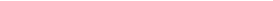 Юридическое лицо — участник конкурса:(наименование юридического лица)доверяет(фамилия, имя, отчество, должность)паспорт серии № выданпредставлять интересы, давать необходимые разъяснения от имени(наименование организации)на открытом конкурсе на право заключения концессионного соглашения в отношении объектов теплоснабжения и водоснабжения.В целях выполнения данного поручения он уполномочен представлять конкурсной комиссии необходимые документы, подписывать и получать от имени организации — доверителя все документы, связанные с его выполнением.Подпись(Ф.И.О. удостоверяемого) (Подпись удостоверяемого)Доверенность действительна по «_____ »Участник конкурса:Руководитель юридического лицаудостоверяем.г.(Ф.И.О.)подпись п печатьГлавный бухгалтерМ.П.Форма № 4.3.1. АНКЕТА УЧАСТНИКА ОТКРЫТОГО КОНКУРСАМы, нижеподписавшиеся, заверяем правильность всех данных, указанных в анкете.Участник конкурса:
Руководитель ________________ (Ф.И.О.)(подпись и печать)м.п.(для юридического лица)
Главный бухгалтер __________(Ф.И.О.)М.П.Форма № 4.3.2. «Анкета участника открытого конкурса — физического лица, индивидуального предпринимателя»Форма № 4.3.2. АНКЕТА УЧАСТНИКА ОТКРЫТОГО КОНКУРСАМы, нижеподписавшиеся, заверяем правильность всех данных, указанных в анкете.Участник открытого конкурса:Физическое лицо/индивидуальный предприниматель (Ф.И.О.)подпись и печатьм.п.Форма № 4.4.  «Запрос на представление разъяснений содержания конкурсной документации»№_____				                                                  «___» _________ 20____ г.     В конкурсную комиссиюЗАПРОСна разъяснение отдельных положений конкурсной документации, представляемой для участия в открытом конкурсе на право заключения концессионного соглашенияв отношении объектов теплоснабжения и водоснабженияПрошу Вас разъяснить следующие положения конкурсной документации:Ответ на запрос прошу направить по факсу: (телефон-факс участника открытого конкурса)Руководитель организацииМ.П.Форма № 4.5«Конкурсное предложение участника открытого конкурса»№   ___________							«___» _________ 20___ г.КОНКУРСНОЕ ПРЕДЛОЖЕНИЕна право заключения концессионного соглашения в отношении объектов теплоснабжения и водоснабжения1. Пройдя предварительный отбор участников открытого конкурса и получив от конкурсной комиссии официальное уведомление об этом с копией протокола проведения предварительного отбора, а также принимая во внимание все условия, изложенные в конкурсной документации______________________________________________________                                                      (наименование участника открытого конкурса)в лице______________________ ,официально сообщает конкурсной комиссии о своём согласии участвовать в открытом конкурсе на условиях, установленных конкурсной документацией, и направляет настоящее конкурсное предложение.2. Мы согласны выполнить работы в соответствии с требованиями конкурсной документации и на условиях, которые мы представили в настоящем конкурсном предложении:Мы ознакомлены с условиями, содержащимися в конкурсной
документации, и гарантируем их выполнение в соответствии с требованиями
конкурсной документации.В случае признания нас победителями открытого конкурса,
гарантируем заключение концессионного соглашения, в полном соответствии с
условиями, которые мы представили в нашем конкурсном предложении, и в
других документах, предусмотренных конкурсной документацией.Нам разъяснено и понятно, что:заключение концессионного соглашения является для победителя открытого конкурса обязательным;участник открытого конкурса, признанный конкурсной комиссией победителем открытого конкурса, не вправе отказаться от заключения концессионного соглашения в срок, установленный конкурсной документацией, и на условиях, предложенных им в настоящем конкурсном предложении.6. Настоящим гарантируем достоверность информации, представленной нами в настоящем конкурсном предложении, и подтверждаем право конкурсной комиссии: запрашивать в уполномоченных органах власти и у упомянутых в нашем конкурсном предложении юридических и физических лиц информацию, уточняющую представленные нами в нём сведения;затребовать у нас представления в срок, установленный в конкурсной документации, и в письменном (устном) виде разъяснений положений документов и материалов, содержащихся в составе нашего конкурсного предложения.Сообщаем, что для оперативного уведомления нас по вопросам
организационного характера и взаимодействия с конкурсной комиссией нами
уполномочен (контактная информация об уполномоченном лице)Все сведения о проведении открытого конкурса просим сообщать указанному уполномоченному лицу.8. Юридический и фактический адреса, факс,банковские реквизиты: Адрес электронной почты 9. Корреспонденцию в наш адрес просим направлять по адресу:10. К настоящему конкурсному предложению прилагаются документы
согласно Описи на листах.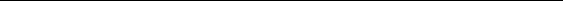 Участник конкурса:Руководитель юридического лица ____________________________(Ф.И.О.)подпись печать(для юридического лица)Главный бухгалтер (Ф.И.О.)М.П.Приложение № 1к форме № 4.5 «Конкурсное предложение участника открытого конкурса»Дата, исх. номерДОВЕРЕННОСТЬ №(прописью число, месяц и год выдачи доверенности)Юридическое лицо - участник конкурса:(наименование юридического лица)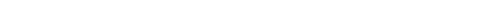 Доверяет______________________________________(фамилия, имя, отчество, должность)паспорт серии № выдан « »представлять интересы, давать необходимые разъяснения от имени(наименование организации)на открытом конкурсе на право заключения концессионного соглашения в отношении объектов теплоснабжения и водоснабжения.В целях выполнения данного поручения он уполномочен представлять конкурсной комиссии необходимые документы, подписывать и получать от имени организации - доверителя все документы, связанные с его выполнением.Подпись удостоверяем.(Ф.И.О. удостоверяемого) (Подпись удостоверяемого)Доверенность действительна по « » г.Участник конкурса:Руководитель юридического лица (Ф.И.О.)подпись и печатьГлавный бухгалтер (Ф.И.О.)М.П.Форма № 4.6. «Опись документов, представляемых участником открытого конкурса для участия в открытом конкурсе»ОПИСЬ ДОКУМЕНТОВ,на право заключения концессионного соглашения в отношении объектовтеплоснабжения и водоснабженияКонкурсное предложение участником открытого конкурса подаётся в запечатанном конверте, на котором указывается полное наименование открытого конкурса. Участник открытого конкурса указывает на таком конверте свои реквизиты.                                      Приложение №1 к  конкурсной документацииПЕРЕЧЕНЬ ОБЪЕКТОВ КОНЦЕССИОННОГО СОГЛАШЕНИЯ. ТЕХНИЧЕСКОЕ ОПИСАНИЕ.  Приложение № 2 к конкурсной документацииКРИТЕРИИоткрытого конкурса и их параметры1.Требования по реконструкции объектов концессионного соглашения.Реконструкции подлежат объекты теплоснабжения и водоснабжения,  находящиеся в собственности администрации рабочего поселка (поселка городского типа) Токур:Перечень мероприятий по реконструкции системы теплоснабжения и водоснабжения2. Методы регулирования тарифов:3. Сведения о долгосрочных параметрах регулирования и предельный (максимальный) рост валовой выручки:Долгосрочные параметры согласованы  письмами  Управления государственного регулирования цен и тарифов Амурской области от  08.12.2020 №08-07-299 и от 15.12.2020 №05-06-3111О проведении открытого конкурса на право заключения концессионного соглашения № п/пИнв. №Наименование имущества/кадастровый или условный номер/площадьАдрес/характеристики имуществаБалансовая стоимость(руб)Начислен. амортизация с начала ввода в эксплуатацию(руб)Остаточная стоимость(руб)на 01.01.2021Ввод в эксплуатациюСрок службы(лет)Состояние123456789101б/нНасосная «Центральная»/28-28-07/005/2012-496/40,9 кв. мпгт Токур/шлакоблочное, нежилое здание, 1- этажный0,00,00,001.01.199030Удовлетворительное (рабочее)2660020092Водозаборная скважина/28-28-07/005/2012-500/8,3 кв. мпгт Токур ул.Шабанова/фундамент бетонный, ленточный, стены кирпичные, перекрытия деревянные, полы бетонные, глубинный насос 90-100м9248,009119,56128,4401.01.199130Удовлетворительное (рабочее)3660020093Водозаборная скважина (коровник)/28-28-07/005/2012-488/9,1 кв. мпгт Токур ул. Челогорская/фундамент бетонный, ленточный, стены кирпичные, перекрытия деревянные, полы бетонные, глубинный насос 90-100м 47712,0047049,33662,6701.01.199130Удовлетворительное (рабочее)4660020094Водозаборная башня/28-28-07/005/2012-492/8,1 кв. мпгт Токур ул. Дражная/фундамент бетонный, ленточный, стены кирпичные, перекрытия деревянные, полы бетонные, глубинный насос 90-100м32115,0031668,96446,0401.01.199130Удовлетворительное (рабочее)5660019990Насосная/28-28-07/005/2012-486/17 кв. мпгт Токур ул. Шабанова/кирпичное здание29753,0029339,76413,2401.01.199130Удовлетворительное (рабочее)6660020091Водонапорная башня/28-28-07/005/2012/498/ 31,6 кв. мпгт Токур ул. Ленина/деревянное здание, глубинный насос 90-100м4345,004345,000,0001.01.198330Удовлетворительное (рабочее)7660020090Водонапорная башня/28-28-07/005/2012-495/16,6 кв. мпгт Токур ул. Дражная/здание из бруса, глубинный насос 90-10м 12198,0012028,58169,4201.01.199130Удовлетворительное (рабочее)8660019991Водозаборная скважина/28-28-07/005/2012-490/11,1 кв. мпгт Токур ул. Комсомольская/фундамент бетонный, ленточный, стены брус, перекрытия деревянные, полы бетонные, глубинный насос 90-100м 1049,001034,4314,5701.01.199130Удовлетворительное (рабочее)9684001001Водопровод от котельной «Центральная» протяженность 2415,00 м/28:22:010100:0000:22:003:1150/Общая протяженность сетей водоснабжения – 5779,0 м, наземная прокладка – 1194 м, подземная прокладка – 4585 м, количество смотровых колодцев 45, количество задвижек 196 шт, теплоизоляция наружных сетей – минеральная вата, рубероид, деревянный короб, оцинкованная жесть, прокладка подземных сетей в ж/б лотках с крышками, частично деревянный лафет, трубопровод – стальные трубы сечением от 32 мм до 50 мм435883,0075068,74360814,2601.06.201530Хорошее (рабочее)10684002001Водопровод от котельной «Школьная» протяженность 614,00 м/28:22:000000:0000:22:003:1138/Общая протяженность сетей водоснабжения – 5779,0 м, наземная прокладка – 1194 м, подземная прокладка – 4585 м, количество смотровых колодцев 45, количество задвижек 196 шт, теплоизоляция наружных сетей – минеральная вата, рубероид, деревянный короб, оцинкованная жесть, прокладка подземных сетей в ж/б лотках с крышками, частично деревянный лафет, трубопровод – стальные трубы сечением от 32 мм до 50 мм175348,0030198,82145149,1801.06.201530Хорошее (рабочее)11684001001Водопровод от котельной «Грузинская» протяженность 1289,00 м/28:22:000000:0000:22:003:1141/Общая протяженность сетей водоснабжения – 5779,0 м, наземная прокладка – 1194 м, подземная прокладка – 4585 м, количество смотровых колодцев 45, количество задвижек 196 шт, теплоизоляция наружных сетей – минеральная вата, рубероид, деревянный короб, оцинкованная жесть, прокладка подземных сетей в ж/б лотках с крышками, частично деревянный лафет, трубопровод – стальные трубы сечением от 32 мм до 50 мм368079,0063391,38304687,6201.06.201530Хорошее (рабочее)12684003001Водопровод от котельной «Хлебозавод» протяженность 1461,00 м/28:22:000000:0000:22:003:1136/Общая протяженность сетей водоснабжения – 5779,0 м, наземная прокладка – 1194 м, подземная прокладка – 4585 м, количество смотровых колодцев 45, количество задвижек 196 шт, теплоизоляция наружных сетей – минеральная вата, рубероид, деревянный короб, оцинкованная жесть, прокладка подземных сетей в ж/б лотках с крышками, частично деревянный лафет, трубопровод – стальные трубы сечением от 32 мм до 50 мм417181,0071847,84345333,1601.06.201530Хорошее (рабочее)Итого холодное водоснабжение1520713,01532911363063,82375092,41157649,181157818,613660020034 660020019 660020027Котельная «Центральная»пгт Токур ул.им.А.Ворожейкина/3 котельные установки УКМТ-1,25, число этажей – 1, металлическое каркасное устройство вагонного типа и 3 водогрейных котла, движимое имущество2623554,33766620,11856934,2301.01.200810Хорошее (рабочее)14660020047 660020066Котельная«Хлебозавод»пгт Токур ул. Ленина/2 котельные установки УКМТ-1,25, число этажей – 1, металлическое каркасное устройство вагонного типа и 2 водогрейных котла, движимое имущество1186484,3404336,86782147,4401.01.200610Хорошее (рабочее)15660020076Котельная «Школьная»пгт Токур ул. Зеленая/1 котельная установка УКМТ-1,25, число этажей – 1, металлическое каркасное устройство вагонного типа и 1 водогрейный котел, движимое имущество 1640518,33533315,501107202,8301.01.201010Хорошее (рабочее)16660020002 660020003Котельная «Грузинская» пгт Токур ул. Комсомольская/ 2 котельные установки УКМТ – 1,25, число этажей – 1, металлическое каркасное устройство вагонного типа и 2 водогрейных котла, движимое имущество2702902,63813552,361889350,2701.01.201010Хорошее (рабочее)17660020004Котельная «Дражная»пгт Токур ул. Дражная/ 1 котельная установка УКМТ – 1,25, число этажей – 1, металлическое каркасное устройство вагонного типа и 1 водогрейный котел, движимое имущество1697218,33590015,501107202,8301.01.199510Хорошее (рабочее)18660020010Котельная «Промышленная» (объединена в 2019г. со «Школьной)пгт Токур ул. Зеленая/ 1 котельная установка УКМТ – 1,25, число этажей – 1, металлическое каркасное устройство вагонного типа, 1 водогрейный котел и 1 модульная котельная,  движимое имущество4808800,00668799,994140000,0101.01.200910Хорошее (рабочее)19683000001Тепловая сеть от котельной «Центральная» протяженность 2415,00 м/28:22:010100:0000:22:003:1149Общая протяженность тепловых сетей наземной прокладки 1194 м, протяженность подземной прокладки 4585 м, количество смотровых колодцев 40, количество тепловых камер 45, количество вводов 107, количество задвижек 246. Теплоизоляция наружных сетей – минеральная вата, рубероид, деревянный короб, оцинкованная жесть, прокладка подземных сетей в ж/б лотках с крышками, частично деревянный лафет.2484646,00427911,262056734,7401.06.201530Хорошее (рабочее)19683000001Тепловая сеть от котельной «Грузинская» протяженность 1289,00 м/28:22:000000:0000:22:003:1140Общая протяженность тепловых сетей наземной прокладки 1194 м, протяженность подземной прокладки 4585 м, количество смотровых колодцев 40, количество тепловых камер 45, количество вводов 107, количество задвижек 246. Теплоизоляция наружных сетей – минеральная вата, рубероид, деревянный короб, оцинкованная жесть, прокладка подземных сетей в ж/б лотках с крышками, частично деревянный лафет.2484646,00427911,262056734,7401.06.201530Хорошее (рабочее)19683000001Тепловая сеть от котельной «Школьная» протяженность 614,00 м/28:22:000000:0000:22:003:1137Общая протяженность тепловых сетей наземной прокладки 1194 м, протяженность подземной прокладки 4585 м, количество смотровых колодцев 40, количество тепловых камер 45, количество вводов 107, количество задвижек 246. Теплоизоляция наружных сетей – минеральная вата, рубероид, деревянный короб, оцинкованная жесть, прокладка подземных сетей в ж/б лотках с крышками, частично деревянный лафет.2484646,00427911,262056734,7401.06.201530Хорошее (рабочее)19683000001Тепловая сеть от котельной «Хлебозавод» протяженность 1461,00 м/28:22:000000:0000:22:003:1135Общая протяженность тепловых сетей наземной прокладки 1194 м, протяженность подземной прокладки 4585 м, количество смотровых колодцев 40, количество тепловых камер 45, количество вводов 107, количество задвижек 246. Теплоизоляция наружных сетей – минеральная вата, рубероид, деревянный короб, оцинкованная жесть, прокладка подземных сетей в ж/б лотках с крышками, частично деревянный лафет.2484646,00427911,262056734,7401.06.201530Хорошее (рабочее)Итого тепловая энергия17144123,924204551,5812939572,34№ п/пНаименование объектаАдресУстановленная мощность котельной,Гкал/чТехнические показатели (марка, количество котлов, год установки)Площадь здания ,м2Выработка, Гкал/годРасход  на собственные  нужды, Гкал/годОтпуск тепло-энергии в  сеть, Гкал/годПотери тепло-энергии, Гкал/годПолезный отпуск тепло-энергии,Гкал/годУдельный Расход условного  топлива,кг. у. т./Гкал Удельный расход  электро-энергии, кВт/ГкалПраво муниципальной собственности1.Центральная котельнаяАмурская область, Селемджинский район, п. Токур, ул.Ворожейкина, б/н 3,3марка: КВМ-1,25количество: 2 (два) котлагод установки: 2017 г.,2020г1котел серии П-91953г1205707,79138,65569,191333,564235,63194,7735,6Движимое имущество2Котельная«Дражная»Амурская область, Селемджинский район, п. Токур, ул.Дражная, б/н1,1 Марка:1КВр-1,25 количество:1 (один) год установки: 2017 г401032,025,11006,9241,1765,8194,7735,6Движимое имущество3Котельная«Хлебозавод»Амурская область, Селемджинский район, п. Токур, ул.Ленина, б/н2,2марка: КВМ-1,25количество: 2 (два) котлагод установки: 2017 г.,2018г803304,080,23223,8771,92451,9194,7735,6Движимое имущество4Котельная «Грузинская»Амурская область, Селемджинский район, п. Токур, ул.Комсомольская, б/н2,2марка: КВМ-1,25количество: 2 (два) котлагод установки: 2017 г.,2018г801855,5645,061810,5433,51377,0194,7735,6Движимое имущество5Котельная «Школьная» в которую перенесены котлы из котельной «промышленная» марка: КВМ-1,25количество: 2 (два) котлагод установки: 2017 г.,2020гАмурская область, Селемджинский район, п. Токур, ул.Набережная, б/н2,2марка: КВМ-1,25количество: 2 (два) котлагод установки: 2017 г., 2020г802688,265,22623,0628,01995,0194,7735,6Движимое имущество1110400,014587,64354,2514233,393408,0610825,33194,7735,6№ п/пНаименование объектаАдресПротяжённость тепловой сети, мДиаметр труб,ммСпособ прокладки  Способ прокладки  Право муниципальнойсобственности1.Тепловая сеть и водопровод от центральной котельной поселкаАмурская область, Селемджинский район, п. ТокурПротяженность воздушной прокладки, м.Протяженность  подземной прокладки,   м.Да, свидетельство на право собственности  от 05.06.2012г.  № 28 АА 626316, свидетельство на право собственности  от 05.06.2012г.  № 28 АА 626313194150145,049,0489100367,0122,035980269,090,073365550,0183,061632462,0154,0Итого239117935982Тепловая сеть и водопровод от котельной «Хлебозавод»804,080603,0201,0Да, свидетельство на право собственности  от 05.06.2012г.  № 28 АА 626318, свидетельство на право собственности  от 05.06.2012г.  № 28 АА 626311445,065334111,0215,032161,054,0Итого14641098,0366,03Тепловая сеть и водопровод от котельной «Школьная»152,0100114,038,0Да, свидетельство на право собственности  от 05.06.2012г.  № 28 АА 626314,  свидетельство на право собственности  от 05.06.2012г.  № 28 АА 626315834,080,0626208,0304,065228,076,023850178,060371,432278,493,0Итого1899,41424,44754Тепловая сеть и водопровод от котельной «Грузинская»183,0100137,046,0Да, свидетельство на право собственности  от 05.06.2012г.  № 28 АА 626317, свидетельство на право собственности  от 05.06.2012г.  № 28 АА 626312769,080577,0192,0313,065235,078,083,03262,021,0Итого1348,01011337№ п/пНаименование объектаАдресПлощадь здания,м2Право муниципальной собственностиВысота (м.) /объем (куб.м.)емкости водонапорной башни1.Водозаборная скважина/28-28-07/005/2012-500/8,3 кв. мАмурская область, Селемджинский район, п. Токур, ул.Шабанова8,3Да, свидетельство на право собственности  от 05.06.2012г.  № 28 АА 6263103,12м./94 куб.м.2.Водозаборная скважина (коровник)/28-28-07/005/2012-488/9,1 кв. мАмурская область, Селемджинский район, п. Токур, ул.Челогорская 9,1Да, свидетельство на право собственности  от 05.06.2012г.  № 28 АА 6263233,22м./63 куб.м.3.Водозаборная башня/28-28-07/005/2012-492/8,1 кв. мАмурская область, Селемджинский район, п.Токур, Дражная8,1Да, свидетельство на право собственности  от 05.06.2012г.  № 28 АА 6263123,04м./54 куб.м.4Насосная/28-28-07/005/2012-486/17 кв. мАмурская область, Селемджинский район, п.Токур, Шабанова17Да, свидетельство на право собственности  от 05.06.2012г.  № 28 АА 6263083,40м./89 куб.м.5Водонапорная башня/28-28-07/005/2012/498/ 31,6 кв. мАмурская область, Селемджинский район, п.Токур, Ленина31,6Да, свидетельство на право собственности  от 05.06.2012г.  № 28 АА 62630912,6м./525 куб.м.6Водонапорная башня/28-28-07/005/2012-495/16,6 кв. мАмурская область, Селемджинский район, п.Токур, Дражная16,6Да, свидетельство на право собственности  от 05.06.2012г.  № 28 АА 6263209,3м./246 куб.м.7Водозаборная скважина/28-28-07/005/2012-490/11,1 кв. мАмурская область, Селемджинский район, п.Токур, Комсомольская11,1Да, свидетельство на право собственности  от 05.06.2012г.  № 28 АА 6263223,97м./82 куб.м.8Насосная «Центральная»/28-28-07/005/2012-496/40,9 кв. мАмурская область, Селемджинский район, п. Токур40,9Да, свидетельство на право собственности  от 05.06.2012г.  № 28 АА 6263194,10м./201 куб.м.Председатель комиссии:1Горбунова Антонина Владимировна-глава рабочего поселка (пгт.) ТокурСекретарь комиссии:2Гончарук Наталья Николаевна- главный специалист администрации рабочего поселка (поселка городского типа) ТокурЧлены комиссии:3Балабанова Елена Анатольевна- главный специалист администрации рабочего поселка (поселка городского типа) Токур4Фирсова Евгения Валерьевна- директор МКУ «Централизованная бухгалтерия пгт.Токур»5Соколова Татьяна Анатольевна –  специалист 2 категории МКУ «Централизованная бухгалтерия пгт.Токур»6Шульгин Андрей Владимирович–  депутат Токурского поселкового  Совета народных депутатов (по согласованию)№ п/пНаименованиеКоличество страницЗаверенная заявителем открытого конкурса Заявка на участие в открытом конкурсе в двух экземплярах (оригинал и копия)Оригинал выписки из Единого государственного реестра юридических лиц (индивидуальных предпринимателей) или нотариально заверенная копия такой выписки (для юридических лиц и индивидуальных предпринимателей); для иностранных лиц - надлежащим образом заверенный перевод на русский язык документов о государственной регистрации юридического лица или физического лица в качестве индивидуального предпринимателя в соответствии с законодательством соответствующего государстваЗаверенная заявителем открытого конкурса Анкета участника открытого конкурсаДокумент, подтверждающий полномочия лица на осуществление действий от имени участника открытого конкурсаЗаверенные заявителем открытого конкурса копии своих учредительных и регистрационных документов (устав юридического лица, учредительный договор с изменениями, свидетельство о государственной регистрации, свидетельство о постановке на учёт в налоговых органах, свидетельство о внесении записи в ЕГРЮЛ)Иные документы, предусмотренные настоящей конкурсной документацией№ п/пНаименованиеДанные участника открытого конкурса1.Организационно-правовая форма2.Фирменное наименование3.Адрес фактического местоположения4.Почтовый адрес5.Номер контактного телефона6.Банковские реквизиты: наименование обслуживающего банка; расчетный счет; корреспондентский счет; БИК; ОКПО; ОКОНХ7.Регистрационные данные: дата и место регистрации; орган регистрации8.Размер уставного капитала9.Номер и почтовый адрес ИФНС, в которой участник конкурса зарегистрирован в качестве налогоплательщика10.ИНН11.КПП12.ОГРН13.ОКПО14.Является ли сделка крупной (да, нет)? В случае, если сделка является крупной:орган управления участника конкурса, уполномоченный на одобрение крупной сделки, и порядок одобрения соответствующей сделки15.Адрес электронной почты№ п/пНаименованиеДанные участника открытого конкурса1.Фамилия, имя, отчество2.Паспортные данные3.Место жительства(данные по прописке и фактический адрес)4.Контактное лицо (ФИО, телефон)5.Регистрационные данные:дата и место регистрации; орган регистрации6.Номер и почтовый адрес ИФНС,в которой участник конкурса зарегистрирован в качестве налогоплательщика7.Контактные телефоны, факс8.Банковские реквизиты9.Адрес электронной почты№ п/пРаздел, пункт конкурсной документацииСодержание запроса на разъяснение положений конкурсной документации№ п/пНаименование критерия открытого конкурсаЗначение (цифрами и прописью)Примечание№п/пНаименованиеКол-во страниц1Заверенное участником открытого конкурса предложение в двух экземплярах (оригинал и копия).2Документы, подтверждающие возможность достижения участником конкурса значений критериев, указанных им в конкурсном предложении, с обязательным приложением описания предлагаемых участником конкурса мероприятий, календарных графиков проведения соответствующих мероприятий, необходимых технико-экономических расчетов, обоснований, документации на предлагаемое к установке (монтажу) оборудование и т.п.3ВСЕГО листов:Участник конкурса:
Руководитель ________________ (Ф.И.О.)(подпись и печать)м.п.Участник конкурса:
Руководитель ________________ (Ф.И.О.)(подпись и печать)м.п.Участник конкурса:
Руководитель ________________ (Ф.И.О.)(подпись и печать)м.п.Инв. №Наименование имущества/кадастровый или условный номер/площадьАдрес/характеристики имуществаБалансовая стоимость(руб)Начислен. амортизация с начала ввода в эксплуатацию(руб)Остаточная стоимость(руб)Ввод в эксплуатациюСрок службы(лет)Состояние123456789б/нНасосная «Центральная»/28-28-07/005/2012-496/40,9 кв. мпгт Токур/шлакоблочное, нежилое здание, 1- этажный0,00,00,001.01.199030Удовлетворительное (рабочее)660020092Водозаборная скважина/28-28-07/005/2012-500/8,3 кв. мпгт Токур ул.Шабанова/фундамент бетонный, ленточный, стены кирпичные, перекрытия деревянные, полы бетонные, глубинный насос 90-100м9248,009119,56128,4401.01.199130Удовлетворительное (рабочее)660020093Водозаборная скважина (коровник)/28-28-07/005/2012-488/9,1 кв. мпгт Токур ул. Челогорская/фундамент бетонный, ленточный, стены кирпичные, перекрытия деревянные, полы бетонные, глубинный насос 90-100м 47712,0047049,33662,6701.01.199130Удовлетворительное (рабочее)660020094Водозаборная башня/28-28-07/005/2012-492/8,1 кв. мпгт Токур ул. Дражная/фундамент бетонный, ленточный, стены кирпичные, перекрытия деревянные, полы бетонные, глубинный насос 90-100м32115,0031668,96446,0401.01.199130Удовлетворительное (рабочее)660019990Насосная/28-28-07/005/2012-486/17 кв. мпгт Токур ул. Шабанова/кирпичное здание29753,0029339,76413,2401.01.199130Удовлетворительное (рабочее)660020091Водонапорная башня/28-28-07/005/2012/498/ 31,6 кв. мпгт Токур ул. Ленина/деревянное здание, глубинный насос 90-100м4345,004345,000,0001.01.198330Удовлетворительное (рабочее)660020090Водонапорная башня/28-28-07/005/2012-495/16,6 кв. мпгт Токур ул. Дражная/здание из бруса, глубинный насос 90-10м 12198,0012028,58169,4201.01.199130Удовлетворительное (рабочее)660019991Водозаборная скважина/28-28-07/005/2012-490/11,1 кв. мпгт Токур ул. Комсомольская/фундамент бетонный, ленточный, стены брус, перекрытия деревянные, полы бетонные, глубинный насос 90-100м 1049,001034,4314,5701.01.199130Удовлетворительное (рабочее)684001001Водопровод от котельной «Центральная» протяженность 2415,00 м/28:22:010100:0000:22:003:1150/Общая протяженность сетей водоснабжения – 5779,0 м, наземная прокладка – 1194 м, подземная прокладка – 4585 м, количество смотровых колодцев 45, количество задвижек 196 шт, теплоизоляция наружных сетей – минеральная вата, рубероид, деревянный короб, оцинкованная жесть, прокладка подземных сетей в ж/б лотках с крышками, частично деревянный лафет, трубопровод – стальные трубы сечением от 32 мм до 50 мм435883,0075068,74360814,2601.06.201530Хорошее (рабочее)684002001Водопровод от котельной «Школьная» протяженность 614,00 м/28:22:000000:0000:22:003:1138/Общая протяженность сетей водоснабжения – 5779,0 м, наземная прокладка – 1194 м, подземная прокладка – 4585 м, количество смотровых колодцев 45, количество задвижек 196 шт, теплоизоляция наружных сетей – минеральная вата, рубероид, деревянный короб, оцинкованная жесть, прокладка подземных сетей в ж/б лотках с крышками, частично деревянный лафет, трубопровод – стальные трубы сечением от 32 мм до 50 мм175348,0030198,82145149,1801.06.201530Хорошее (рабочее)684001001Водопровод от котельной «Грузинская» протяженность 1289,00 м/28:22:000000:0000:22:003:1141/Общая протяженность сетей водоснабжения – 5779,0 м, наземная прокладка – 1194 м, подземная прокладка – 4585 м, количество смотровых колодцев 45, количество задвижек 196 шт, теплоизоляция наружных сетей – минеральная вата, рубероид, деревянный короб, оцинкованная жесть, прокладка подземных сетей в ж/б лотках с крышками, частично деревянный лафет, трубопровод – стальные трубы сечением от 32 мм до 50 мм368079,0063391,38304687,6201.06.201530Хорошее (рабочее)684003001Водопровод от котельной «Хлебозавод» протяженность 1461,00 м/28:22:000000:0000:22:003:1136/Общая протяженность сетей водоснабжения – 5779,0 м, наземная прокладка – 1194 м, подземная прокладка – 4585 м, количество смотровых колодцев 45, количество задвижек 196 шт, теплоизоляция наружных сетей – минеральная вата, рубероид, деревянный короб, оцинкованная жесть, прокладка подземных сетей в ж/б лотках с крышками, частично деревянный лафет, трубопровод – стальные трубы сечением от 32 мм до 50 мм417181,0071847,84345333,1601.06.201530Хорошее (рабочее)Итого холодное водоснабжение1520713,01532911363063,82375092,41157649,181157818,6660020034 660020019 660020027Котельная «Центральная»пгт Токур ул.им.А.Ворожейкина/3 котельные установки УКМТ-1,25, число этажей – 1, металлическое каркасное устройство вагонного типа и 3 водогрейных котла, движимое имущество2623554,33766620,11856934,2301.01.200810Хорошее (рабочее)660020047 660020066Котельная«Хлебозавод»пгт Токур ул. Ленина/2 котельные установки УКМТ-1,25, число этажей – 1, металлическое каркасное устройство вагонного типа и 2 водогрейных котла, движимое имущество1186484,3404336,86782147,4401.01.200610Хорошее (рабочее)660020076Котельная «Школьная»пгт Токур ул. Зеленая/1 котельная установка УКМТ-1,25, число этажей – 1, металлическое каркасное устройство вагонного типа и 1 водогрейный котел, движимое имущество 1640518,33533315,501107202,8301.01.201010Хорошее (рабочее)660020002 660020003Котельная «Грузинская» пгт Токур ул. Комсомольская/ 2 котельные установки УКМТ – 1,25, число этажей – 1, металлическое каркасное устройство вагонного типа и 2 водогрейных котла, движимое имущество2702902,63813552,361889350,2701.01.201010Хорошее (рабочее)660020004Котельная «Дражная»пгт Токур ул. Дражная/ 1 котельная установка УКМТ – 1,25, число этажей – 1, металлическое каркасное устройство вагонного типа и 1 водогрейный котел, движимое имущество1697218,33590015,501107202,8301.01.199510Хорошее (рабочее)660020010Котельная «Промышленная»пгт Токур ул. Зеленая/ 1 котельная установка УКМТ – 1,25, число этажей – 1, металлическое каркасное устройство вагонного типа, 1 водогрейный котел и 1 модульная котельная,  движимое имущество4808800,00668799,994140000,0101.01.200910Хорошее (рабочее)683000001Тепловая сеть от котельной «Центральная» протяженность 2415,00 м/28:22:010100:0000:22:003:1149Общая протяженность тепловых сетей наземной прокладки 1194 м, протяженность подземной прокладки 4585 м, количество смотровых колодцев 40, количество тепловых камер 45, количество вводов 107, количество задвижек 246. Теплоизоляция наружных сетей – минеральная вата, рубероид, деревянный короб, оцинкованная жесть, прокладка подземных сетей в ж/б лотках с крышками, частично деревянный лафет.2484646,00427911,262056734,7401.06.201530Хорошее (рабочее)683000001Тепловая сеть от котельной «Грузинская» протяженность 1289,00 м/28:22:000000:0000:22:003:1140Общая протяженность тепловых сетей наземной прокладки 1194 м, протяженность подземной прокладки 4585 м, количество смотровых колодцев 40, количество тепловых камер 45, количество вводов 107, количество задвижек 246. Теплоизоляция наружных сетей – минеральная вата, рубероид, деревянный короб, оцинкованная жесть, прокладка подземных сетей в ж/б лотках с крышками, частично деревянный лафет.2484646,00427911,262056734,7401.06.201530Хорошее (рабочее)683000001Тепловая сеть от котельной «Школьная» протяженность 614,00 м/28:22:000000:0000:22:003:1137Общая протяженность тепловых сетей наземной прокладки 1194 м, протяженность подземной прокладки 4585 м, количество смотровых колодцев 40, количество тепловых камер 45, количество вводов 107, количество задвижек 246. Теплоизоляция наружных сетей – минеральная вата, рубероид, деревянный короб, оцинкованная жесть, прокладка подземных сетей в ж/б лотках с крышками, частично деревянный лафет.2484646,00427911,262056734,7401.06.201530Хорошее (рабочее)683000001Тепловая сеть от котельной «Хлебозавод» протяженность 1461,00 м/28:22:000000:0000:22:003:1135Общая протяженность тепловых сетей наземной прокладки 1194 м, протяженность подземной прокладки 4585 м, количество смотровых колодцев 40, количество тепловых камер 45, количество вводов 107, количество задвижек 246. Теплоизоляция наружных сетей – минеральная вата, рубероид, деревянный короб, оцинкованная жесть, прокладка подземных сетей в ж/б лотках с крышками, частично деревянный лафет.2484646,00427911,262056734,7401.06.201530Хорошее (рабочее)Итого тепловая энергия17144123,924204551,5812939572,34Наименование критериев конкурсаПараметры критериев конкурсаПараметры критериев конкурсаНаименование критериев конкурсаНачальное значение критерия конкурсаТребования к изменению начального значения критерия  конкурса1. Срок осуществления в отношении объектов реконструкции, замену морально устаревшего и физически изношенного оборудования новым, мероприятий по улучшению характеристик эксплуатационных свойств имущества4 годауменьшение2. Опыт руководителя  и персонала по эксплуатации тепловых сетей и объектов теплоснабжения и водоснабжениястаж не менее 3 летувеличение3. Вложение собственных средств в течении 4 лет на реконструкцию,  капитальный ремонт объектов не менее 12 208,586 тыс.руб  . увеличение4. Обеспечение гарантии качества всех предоставляемых услуг гражданам и другим потребителям, в полном объеме срок  гарантии 5 летувеличение№ п/пНаименование мероприятия/ протяженность теплотрассыСроки реализацииСтоимость (с НДС), тыс. руб.1.Демонтаж Водонапорной башни по ул.Ленина07.2026750.0282.Строительство насосной станции по ул.Ленина/водоснабжение/ установка  Центробежного насоса  Pedrollo CP 220B, 27м³/ч – 1шт, частотный преобразователь – 2шт10.20261 114.9603.Строительство насосной станции «Центральная» п.Токур/ водоснабжение/ установка  Центробежного насоса  Pedrollo CP 220B, 27м³/ч – 1шт.;  Центробежного насоса  Pedrollo CP 220С 27м³/ч – 1 шт., частотный преобразователь – 2шт. 09.20251 302.2734.Замена теплотрассы "ул.Челогорская, 3-Мехцех"/ 450 метров09.20242 398.5105.Замена теплотрассы "ул.Ленина-ул.Набережная"/ 800 метров09.20233 225.9336.Прокладка теплотрассы "Центральная насосная-ул.А.Ворожейкина"/  180 метров09.2022995.1817Замена обшивки трех энерговагонов с котлами на котельных «Центральная» (2шт – № 1, 2 вагоны) и «Хлебозавод» (1шт., №2 вагон)09.2022800.9778Замена энерговагона УКМТ-1  котельная "Грузинская" пгт.Токур09.20211 620.724итого12 208.586№п/пНаименование объектаВид деятельностиМетод регулирования тарифов1Котельная «Центральная»теплоснабжениеметод индексации установленных тарифов на весь срок действия концессионного соглашения2Котельная«Хлебозавод»теплоснабжениеметод индексации установленных тарифов на весь срок действия концессионного соглашения3Котельная «Школьная»теплоснабжениеметод индексации установленных тарифов на весь срок действия концессионного соглашения4Котельная «Грузинская»теплоснабжениеметод индексации установленных тарифов на весь срок действия концессионного соглашения5Котельная «Дражная»теплоснабжениеметод индексации установленных тарифов на весь срок действия концессионного соглашения6Котельная «Промышленная»теплоснабжениеметод индексации установленных тарифов на весь срок действия концессионного соглашения7Тепловая сеть от котельной «Центральная»теплоснабжениеметод индексации установленных тарифов на весь срок действия концессионного соглашения8Тепловая сеть от котельной «Грузинская»теплоснабжениеметод индексации установленных тарифов на весь срок действия концессионного соглашения9Тепловая сеть от котельной «Школьная»теплоснабжениеметод индексации установленных тарифов на весь срок действия концессионного соглашения10Тепловая сеть от котельной «Хлебозавод»теплоснабжениеметод индексации установленных тарифов на весь срок действия концессионного соглашения11Водозаборная скважина ул.Шабановаводоснабжениеметод индексации установленных тарифов на весь срок действия концессионного соглашения12Насосная «Центральная»водоснабжениеметод индексации установленных тарифов на весь срок действия концессионного соглашения13Водозаборная скважина (коровник)водоснабжениеметод индексации установленных тарифов на весь срок действия концессионного соглашения14Водозаборная скважина ул.Дражнаяводоснабжениеметод индексации установленных тарифов на весь срок действия концессионного соглашения15Водонапорная башня по ул.Ленинаводоснабжениеметод индексации установленных тарифов на весь срок действия концессионного соглашения16Водонапорная башня ул.Дражная водоснабжениеметод индексации установленных тарифов на весь срок действия концессионного соглашения17Водозаборная скважина ул.Комсомольскаяводоснабжениеметод индексации установленных тарифов на весь срок действия концессионного соглашения18Насосная ул.Шабановаводоснабжениеметод индексации установленных тарифов на весь срок действия концессионного соглашения19Водопровод от котельной «Центральная»водоснабжениеметод индексации установленных тарифов на весь срок действия концессионного соглашения20Водопровод от котельной «Хлебозавод»водоснабжениеметод индексации установленных тарифов на весь срок действия концессионного соглашения21Водопровод от котельной «Грузинская»водоснабжениеметод индексации установленных тарифов на весь срок действия концессионного соглашения22Водопровод от котельной «Школьная»водоснабжениеметод индексации установленных тарифов на весь срок действия концессионного соглашения